様式２ （欠席届）（注１）研修会名記入欄の（  ）内には、各研修会実施要項に基づきコース名・期日等を記入する。（注２）備考欄には、各研修会実施要項に基づき、必要事項があれば記入する。〔欠席届の提出〕(1) 公立幼稚園・公立幼稚園型認定こども園以外の園は、研修主管に１部提出する。(2) 研修期日が迫っている場合は、各研修主管へ電話連絡し、速やかに提出する。年	月	日欠	席	届研修主管名	                                                      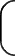 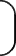 年	月	日欠	席	届研修主管名	                                                      年	月	日欠	席	届研修主管名	                                                      年	月	日欠	席	届研修主管名	                                                      年	月	日欠	席	届研修主管名	                                                      年	月	日欠	席	届研修主管名	                                                      年	月	日欠	席	届研修主管名	                                                      研 修 番 号研 修 会 名研 修 番 号研 修 会 名コース名・期日等（	）コース名・期日等（	）コース名・期日等（	）（園・学校名）	（園長・校長名）TEL （	）	―（園・学校名）	（園長・校長名）TEL （	）	―（園・学校名）	（園長・校長名）TEL （	）	―（園・学校名）	（園長・校長名）TEL （	）	―（園・学校名）	（園長・校長名）TEL （	）	―（園・学校名）	（園長・校長名）TEL （	）	―（園・学校名）	（園長・校長名）TEL （	）	―受	講	者受	講	者職	名職	名職	名氏	名備	考受	講	者受	講	者欠 席 期 日欠 席 期 日理	由理	由